“When we remember we are all mad, the mysteries diappear and life stands explained” Mark TwainINDONESIЁDie Departement Landbou, Bosbou en Visserye (DAFF) het 'n verlenging van drie jaar van die “Mutual Country Recognition (MCR)” aangekondig wat Indonesië vir die invoer van elf produkte uit Suid-Afrika toegestaan het, insluitend alle sitrus-sektore (lemoene, suurlemoene, pomelo's en sagte sitrus). Die handjievol lande met hierdie MCR, het baie voordele. Slegs die lande met MCR kan direk na die hawe in Jakarta uitvoer - ander moet van ander Indonesiese hawens gebruik maak en hul produkte dan na die belangrike mark in Jakarta teen aansienlike kostes vervoer. Ook belangrik is die wedersydse erkenning van voedselveiligheidsregulasies in Suid-Afrika, wat minder kostes en probleme om Indonesiese vereistes na te kom, beteken.Die volumes sitrus wat Suid-Afrika na Indonesië verskeep is min, maar met 'n groot bevolking met 'n voorkeur vir vars produkte, kan die Indonesiese mark in die toekoms 'n belangrike mark word. Vorige uitvoere was net meer as 3 500 palette - met Valencia-lemoene en suurlemoene wat die gewildste was.EUROPESE UNIE DIE CGA GROEP VAN MAATSKAPPYE (CRI, RIVER BIOSCIENCE, XSIT, CGA CULTIVAR COMPANY, CGA GROWER DEVELOPMENT COMPANY & CITRUS ACADEMY) WORD DEUR SUIDER-AFRIKA SE SITRUSPRODUSENTE BEFONDS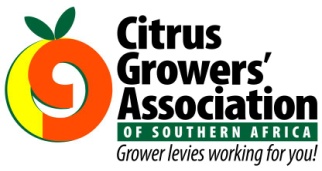 